יהודה חנוןפרטים אישייםהדפסה 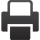 יהודה (יודל) חנון (דולסקי)
בן אלחנן ופסיה
נולד ב: סופוצקיני,פולין
ב: 05/10/1915
שרות בצבא: בריטניה
חיל תובלה
יחידה: פלוגת הובלה 468
תפקיד: נהג
נפטר ב כפר מנחם
ב: 30/08/1994קורות חייםנולד בעיירה סופוצקיני בפולין בשנת 1915, לאלחנן ופסיה שהיו משפחה דתית. בילדותו למד בחדר ולאחר מכן החל לימודים בישיבה. במהרה הושפע מאחיותיו הגדולות, עזב את הישיבה והצטרף לשומר הצעיר ולאחר הכשרה קצרה עלה לארץ בשנת 1935.

לבקשת המוסדות, הצטרף ב- 16.6.1936 למשטרת המנדט, מספר שוטר 1869. שירת כנוטר עד 13.5.1939.

ב- 1.7.1942 התנדב לצבא הבריטי, מספר אישי Pal/3151/ שירת כנהג ביחידת הובלה 468, במצרים ובארץ ישראל. איתה עבר למלטה ב- 25.6.1943 ובהמשך, שירת באיטליה (ראו "סיפור אישי").

בתום המלחמה באירופה, חזר לקיבוצו כפר מנחם. הוא התקבל לעבודה כנהג בחברת "דרום יהודה" שהפכה אחר כך ל"אגד". במלחמת השחרור שירת כנהג אוטובוסים ומשאיות .

נפטר בקיבוצו כפר מנחם  בשנת 1994.